CHƯƠNG TRÌNH HỘI THẢOVẬN ĐỘNG CHÍNH SÁCH TRONG BỐI CẢNH MỚICƠ HỘI VÀ THÁCH THỨC CHO DOANH NGHIỆPVCCI, Hà Nội, ngày 12/8/2015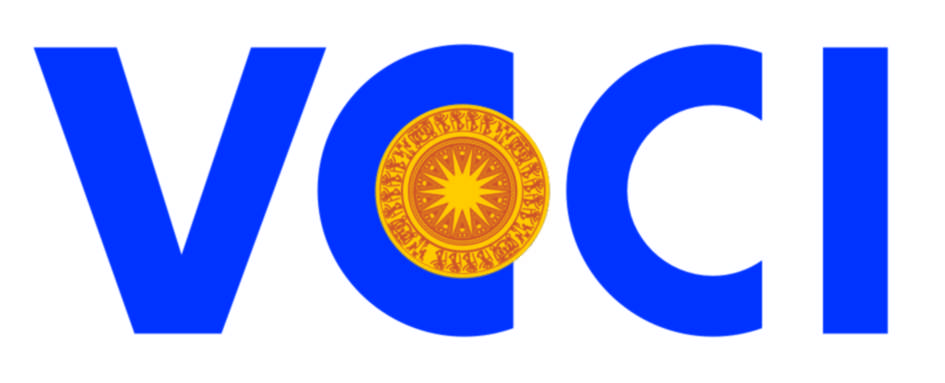 PHÒNG THƯƠNG MẠIVÀ CÔNG NGHIỆP VIỆT 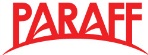 QUỸ HỖ TRỢ SỰ THAM GIA CỦA NGƯỜI DÂNVÀ TRÁCH NHIỆM GIẢI TRÌNHThời gianNội dungNgười trình bày08h00 - 08h30Đăng ký và giới thiệu đại biểu08h30 - 08h50Phát biểu khai mạcLãnh đạo VCCI Đại diện Văn phòng Paraff08h50 - 09h20Những điểm mới của Luật ban hành văn bản quy phạm pháp luật 2015 về cơ hội tham gia xây dựng pháp luật của người dân và doanh nghiệpĐại diện Bộ Tư pháp09h20-10h00Một số kỹ năng và kinh nghiệm vận động chính sách dành cho các doanh nghiệp và hiệp hội doanh nghiệpBan Pháp chế, VCCI10h00 – 10h15Giải lao10h15 - 11h00Đối thoại bàn tròn với:- Cơ quan nhà nước- Hiệp hội doanh nghiệp, Doanh nghiệp- Chuyên gia- Báo chíĐiều hành: Ông Trần Hữu Huỳnh-Chủ tịch Trung tâm Trọng tài Quốc tế Việt Nam11h00 - 11h10Bế mạcLãnh đạo VCCI